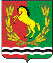 РОССИЙСКАЯ ФЕДЕРАЦИЯСОВЕТ ДЕПУТАТОВМУНИЦИПАЛЬНОГО ОБРАЗОВАНИЯ ЧКАЛОВСКИЙ СЕЛЬСОВЕТ АСЕКЕЕВСКОГО РАЙОНА ОРЕНБУРГСКОЙ ОБЛАСТИтретьего созываРЕШЕНИЕ28.11.2018                                           п. Чкаловский                                                      № 144    О внесении изменений и дополнений в Решения Совета депутатов муниципального образования Чкаловский сельсоветАсекеевского района Оренбургской области	На основании Представления   прокуратуры Асекеевского района № 7-2-2018-116 от 26.03.2018 года «Об устранении нарушений законодательства об инвестиционной деятельности», Представления   прокуратуры Асекеевского района №7-2-2018 от 10.10.2018 года «Об устранении нарушений  бюджетного законодательства», руководствуясь ст. 22 Устава муниципального образования Чкаловский сельсовет, Совет депутатов решил:	1. Внести изменения и дополнения  в следующие Решения Совета депутатов муниципального образования Чкаловский сельсовет:          1.1 Решение Совета депутатов от 13.04.2018 № 118 «О рассмотрении Представления прокуратуры Асекеевского района «Об устранении нарушений законодательства об инвестиционной деятельности»                                                                   дополнить частью 4 следующего содержания:« 4. Объявить замечание  и.о. главы администрации муниципального образования Чкаловский сельсовет  Адаменко Елене Владимировне за  допущенные нарушения   – неисполнение  требования законодательства об инвестиционной деятельности .	1.2 Решение Совета депутатов от 23.10.2018 № 135 «О рассмотрении Представления прокуратуры Асекеевского района  «Об устранении нарушений  бюджетного законодательства» дополнить частью 4 следующего содержания:« 4. Объявить замечание  и.о. главы администрации муниципального образования Чкаловский сельсовет  Адаменко Елене Владимировне за  допущенные нарушения   – неисполнение  требования бюджетного законодательства .           3. Настоящее решение вступает в силу со дня принятия.Заместитель председателя                                                             Л.Н.БалашоваСовета депутатов                                                                                               И.о.главы администрации                                                             Е.В. Адаменко